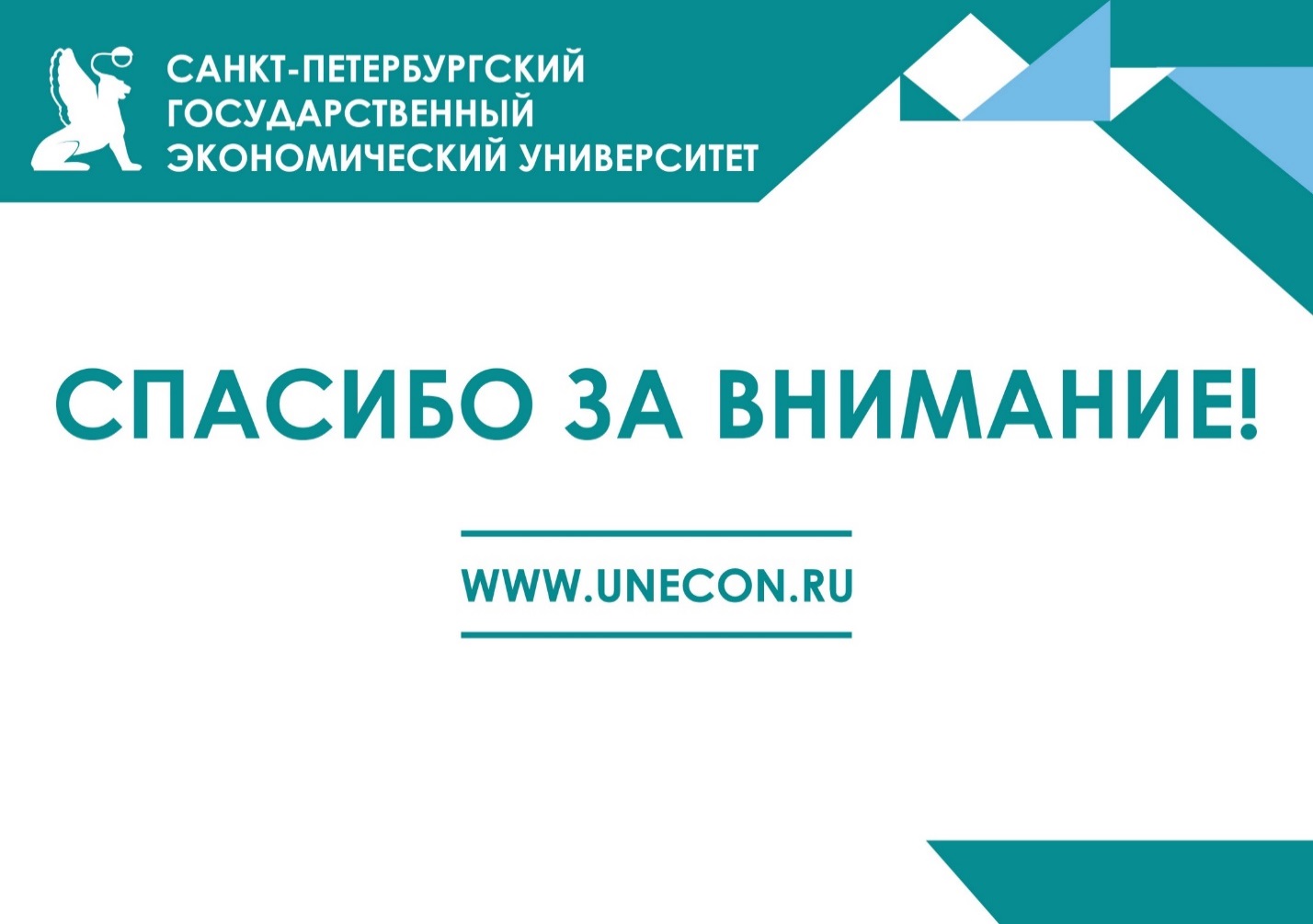 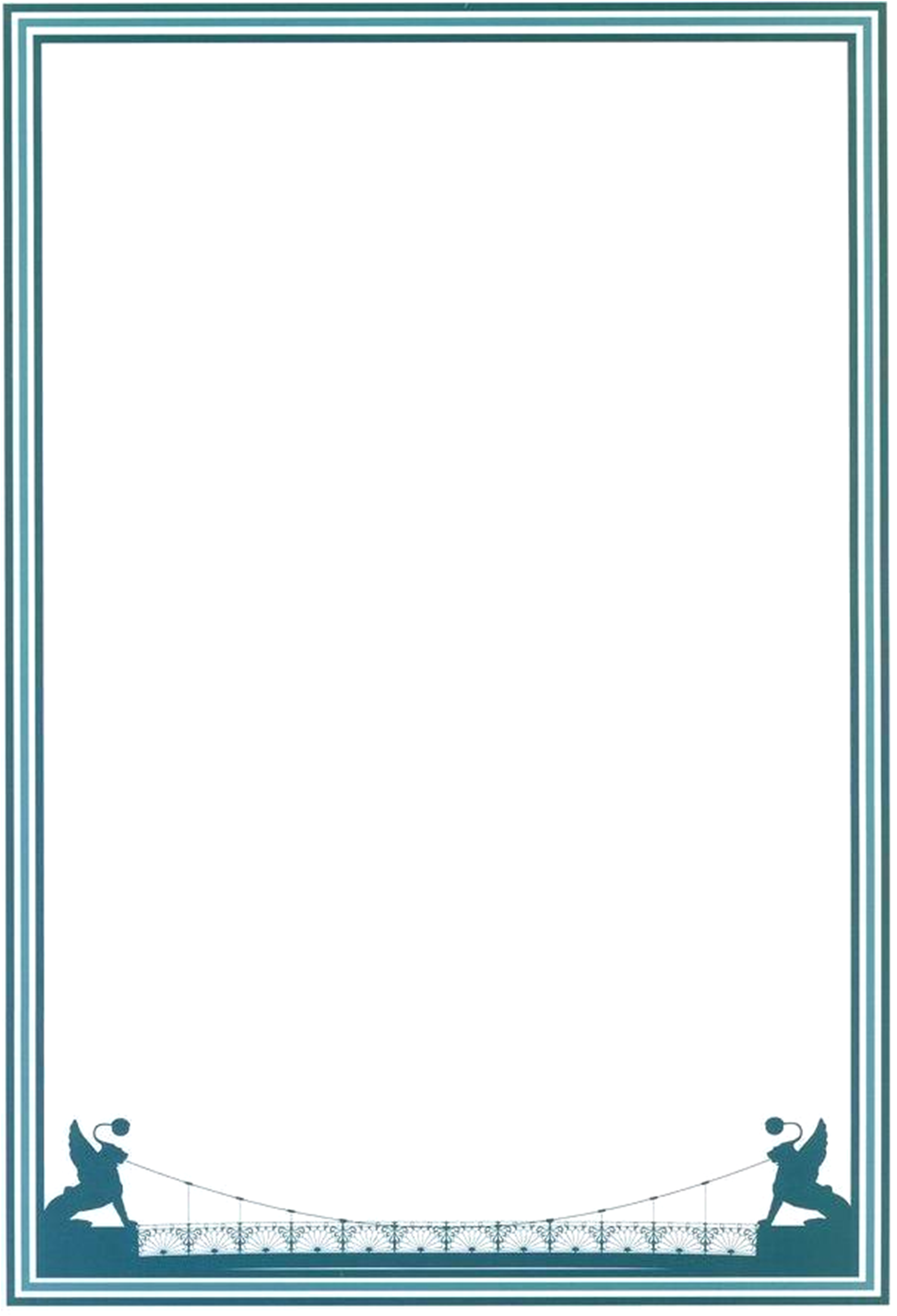 Информация о режиме,графике работыДекан факультетаФедосеев Игорь Васильевич, д.э.н., профессор 
Адрес: Кузнечный пер., 9/27, ауд. 320 
Тел.: (812)500-43-11 E-mail: dekanfu@unecon.ru  Приемные часы:Понедельник – С 12.00 до 14.00Заместитель декана по воспитательной работеГригорьев Константин Андреевич, к.э.н.Адрес: Кузнечный пер., 9/27, ауд. 320Тел.: (812)500-43-11E-mail: public_DU@unecon.ru Приемные часы:Понедельник – С 10.00 до 12.00Среда – С 10.00 до 12.00Заместитель декана по учебной и методической работеВеденеева Ольга Владимировна, к.э.н.Адрес: Кузнечный пер., 9/27, ауд. 320Тел.: (812)500-43-11E-mail: study_DU@unecon.ru Приемные часы:Вторник – С 10.00 до 12.00Четверг – С 10.00 до 12.00Заместитель декана по научной работеПогорельцев Александр Сергеевич, к.э.н.Адрес: Кузнечный пер., 9/27, ауд. 316 Тел.: (812)500-43-11E-mail: science_DU@unecon.ru Приемные часы:Среда – 10.00 – 12.00